Physical Map of RussiaUse this map to label #1-12 on your Map of Russia.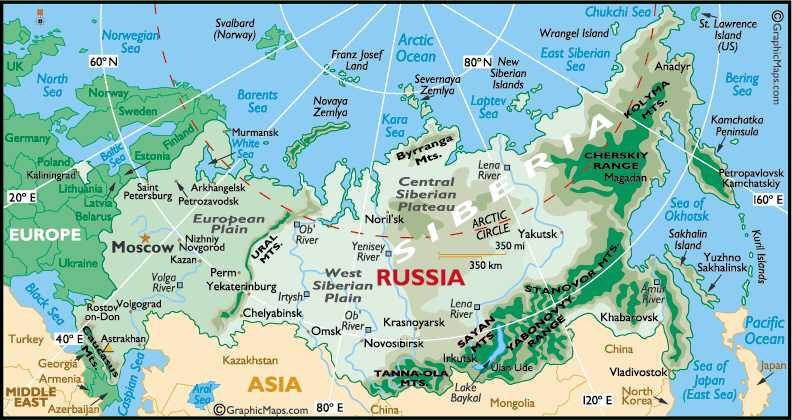 Use this map to label the cities: Moscow, Saint Petersburg, Volgograd (Stalingrad), and Vladivostok